Fiche d’autoévaluation sur le son de la vidéoEncercle la réponse qui te correspond mieux :                          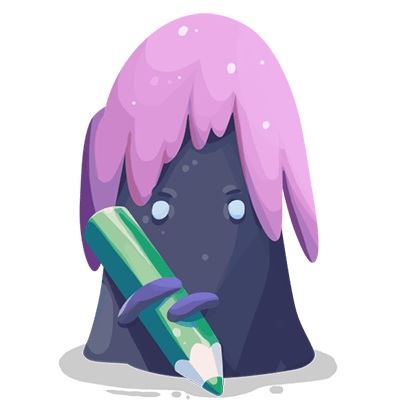 J’ai respecté le thème proposé dans l’aspect sonore ?1                2                    3                    4                 5Parfaitement                                 Moyennement                             Pas du tout    en accord                                         en accord                                   en accordJ’ai réalisé une piste audio originale et expressive ?1               2               3               4               5La partie vocale de mon projet était pertinent pour la vidéo ?1               2               3               4               5Est-ce que j’ai bien réussi à intégrer l’aspect sonore sur ma vidéo ?1               2               3               4               5Est-ce que le message de mon audio était claire ?1               2               3               4               5Ce dont je suis satisfait, c’est :Ce que j’ai appris à travers ce projet :